17.04.2020г. 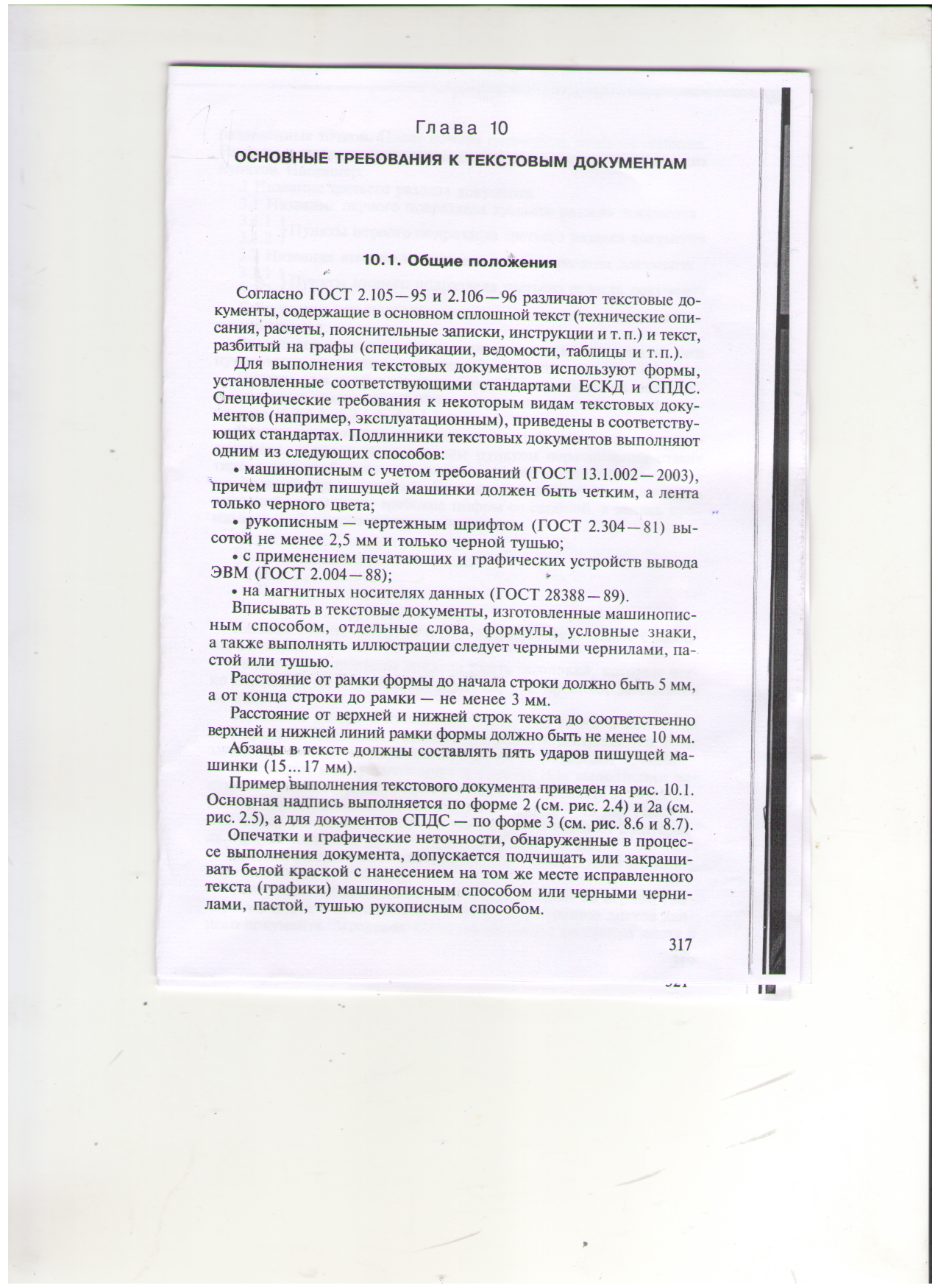 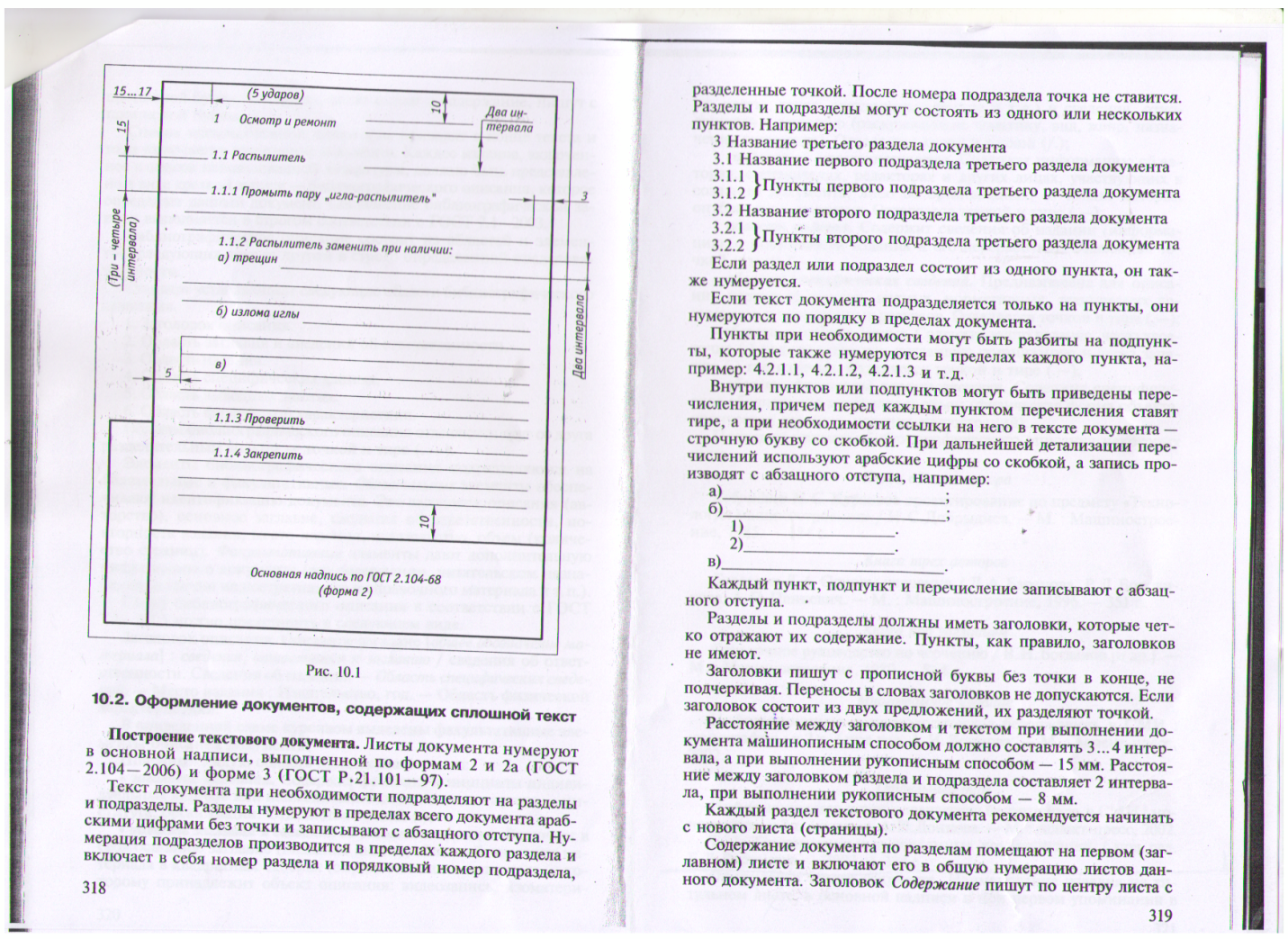 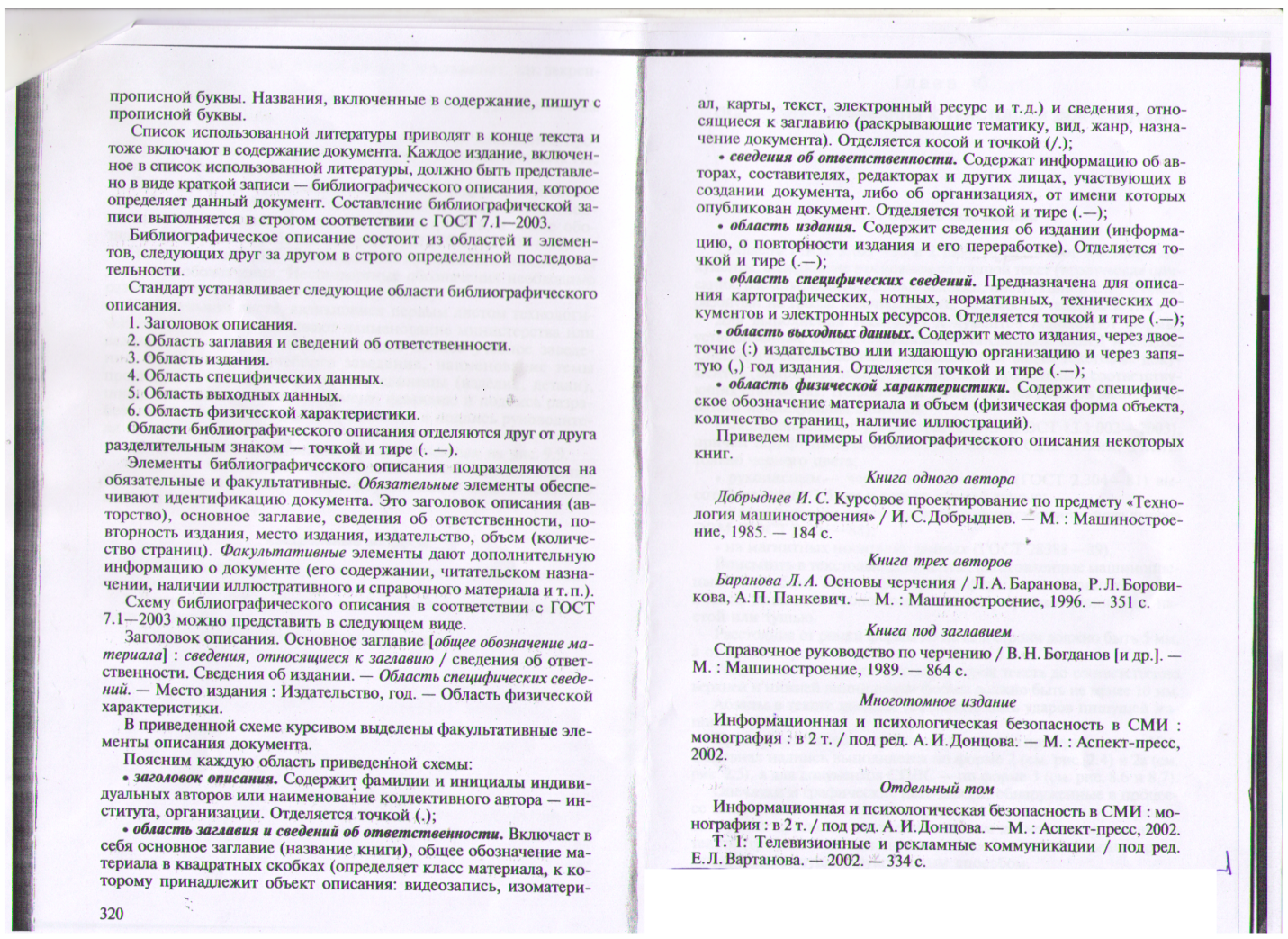 Письменно ответьте на вопросы:1.Какие документы относятся к текстовым?2. Перечислите основные требования к построению текстовых документов и изложению текста..18.04.2020г.Требования к содержанию реферата.Содержание реферата должно соответствовать теме, полно ее раскрывать. Все рассуждения нужно аргументировать. Реферат показывает личное отношение автора к излагаемому. Следует стремиться к тому, чтобы изложение было ясным, простым, точным в при этом выразительным. При изложении материала необходимо соблюдать общепринятые правила:​ не рекомендуется вести повествование от первого лица единственного числа (такие утверждения лучше выражать в безличной форме);​ при упоминании в тексте фамилий обязательно ставить инициалы перед фамилией;​ каждая глава (параграф) начинается с новой страницы;​ при изложении различных точек зрения и научных положений, цитат, выдержек из литературы, необходимо указывать источники, т.е. приводить ссылки.Правила оформления ссылок.В реферате сведения об использованной литературе приводятся чаще всего в скобках после слов, к которым относятся. В скобках сначала указывается номер книги в списке литературы, а затем через запятую страница. Если ссылка оформляется на цитату из многотомного сочинения, то после номера книги римской цифрой указывается номер тома, а потом номер страницы.Примеры: (1, 145); (4, II, 38).Что писать в Заключении?Заключение — самостоятельная часть реферата. Оно не должно быть переложением содержания работы. Заключение должно содержать:​ основные выводы в сжатой форме;​ оценку полноты и глубины решения тех вопросов, которые вставали в процессе изучения темы.Объем 1-2 машинописных или компьютерных листа формата А-4.Оформление Приложения.Приложение помещается после Заключения и включает материалы, дополняющие основной текст реферата. Это могут быть таблицы, схемы, фрагменты источников, иллюстрации, фотоматериалы, словарь терминов, афоризмы, изречения, рисунки и т.д.Примеры оформления:Приложение 1. Современные политические термины. Словарь.Приложение 2. Структура деятельности. Схема.Приложение 4. Гражданская война в России. Хронология событий.Приложение является желательным, но не обязательным элементом реферата.Требования к оформлению реферата.Текст работы пишется разборчиво на одной стороне листа (формата А-4) с широкими полями слева (3 см.), страницы пронумеровываются (титульный лист и оглавление не нумеруются, но в общее количество страниц работы входят). При изложении материала нужно четко выделять отдельные части (абзацы), главы и параграфы начинать с новой страницы, следует избегать сокращения слов.Если работа набирается на компьютере, надо придерживаться следующих правил (в дополнение к вышеуказанным):​ набор текста реферата необходимо осуществлять стандартным 12 шрифтом;​ заголовки следует набирать 14 шрифтом и выделять полужирным;​ межстрочный интервал полуторный;​ разрешается интервал между абзацами;​ отступ в абзацах 1-1,5 см.;​ поле левое 3 см., остальные 1 см.;​ нумерация страницы снизу справа;​ объем реферата 20-24 страницы.